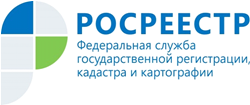 Управление Росреестра по Республике АдыгеяФизкультурно-спортивный комплекс в Гатлукае поставлен на кадастровый учетВ январе текущего года Управлением Росреестра по Республике Адыгея совместно с региональной Кадастровой палатой внесены сведения в Единый государственный реестр недвижимости (ЕГРН) о новом спортивном комплексе с универсальным залом, расположенном в ауле Гатлукай городского округа города Адыгейск.Физкультурно-спортивный комплекс, расположенный по улице Теучежа, 2А, аула Гатлукай представляет собой одноэтажное здание общей площадью 690,12 кв. м. В комплексе предусмотрен универсальный игровой зал и зал для борьбы. Спорткомплекс построен с учетом всех современных требований и оснащен современными душевыми, санузлами, раздевалками.Новый физкультурно-спортивный комплекс построен по программе Комплексного развития сельских территорий.-------------------------------------Контакты для СМИ:Пресс-служба Управления Росреестра по Республике Адыгея (8772)56-02-4801_upr@rosreestr.ruwww.rosreestr.gov.ru385000, Майкоп, ул. Краснооктябрьская, д. 44